~ Move to Improve ~ Worksheet 2 - June 2016Do this one AFTER you watch the tutorial! Remember  - there are no wrong answers – so don’t judge or edit yourself. Whatever is your first response is perfect!It is my intention to move my body in the following way, with the following frequency:I intend to move my body doing _______________________________________ and  ____________________________________________ , ____ times a week.So - my new minimum baseline is: _____________________My new minimum baselines feels laughably easy! I could do that even on a really crazypants day!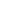 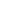  Yes		 No	WHY is this new commitment to Choosing To Move important to me?What do I want to BELIEVE about exercise?HOW do I want to talk to myself when I exercise? What do I want my self-talk to be?Good work! 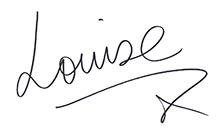 